				ЭМУ-Эрудит 2013/2014 уч. год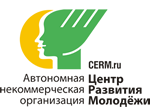 Баллы - сумма баллов за верные ответы. За каждый из ответов ребёнок может заработать от 1 до 3 баллов, в зависимости от трудности задания.Место результата - место учащегося в параллели.РаундФИО участникаБаллыМесто
результата по параллелиБыстрый раунд1Врыжкова ариана владиславовна44 / 441Быстрый раунд1Вабашонкова ульяна олеговна44 / 441Быстрый раунд1Вахметзанов андрей артемович44 / 441Быстрый раунд1Вгильманова софия айдаровна44 / 441Быстрый раунд1Втишкин александр владимирович41 / 442Быстрый раунд1Агареева камилла рустановна37 / 443Быстрый раунд1Алисина ангелина андреевна37 / 443Быстрый раунд1Аостроверхова алена валерьевна35 / 444Быстрый раунд1Аласточкин глеб данилович31 / 445Быстрый раунд1Агабдуллина элина данисовна30 / 446Быстрый раунд2Ибавиева самира ринатовна45 / 471Быстрый раунд2Вокулов егор сергеевич45 / 471Быстрый раунд2Впетрова елизавета евгеньевна45 / 471Быстрый раунд2Ввавилина александра алексеевна45 / 471Быстрый раунд2Вваленда владислав валерьевич43 / 472Быстрый раунд2Вбийсолтанов шамиль бийсолтанович43 / 472Быстрый раунд2Вбурмака данил вадимович43 / 472Быстрый раунд2Иключникова софья владиславовна41 / 473Быстрый раунд2Имосковкина виктория александровна39 / 474Быстрый раунд2Изахарова виктория вадимовна37 / 475Быстрый раунд2Игайдукова софья вячеславовна37 / 475Быстрый раунд2Вмайорова софья сергеевна35 / 476Быстрый раунд2Иайрумов владислав антонович30 / 477Быстрый раунд2Иотарян людмила артуровна29 / 478Быстрый раунд2Иполякова анастасия викторовна29 / 478Быстрый раунд2Ирябова валерия денисовна29 / 478Быстрый раунд2Исакара алексей васильевич29 / 478Быстрый раунд2Икивалкина ярослава германовна28 / 479Быстрый раунд2Иалексеенко владимир олегович26 / 4710Быстрый раунд2Ишмытова арина романовна22 / 4711Быстрый раунд2Икурносова екатерина михайловна21 / 4712Быстрый раунд2Икомолов вадим анатольевич20 / 4713Быстрый раунд2Игаранина екатерина андреевна15 / 4714Быстрый раунд3Ибадила арина радионовна49 / 491Быстрый раунд3Испиридонова ольга владимировна47 / 492Быстрый раунд3Исемененко алексей михайлович47 / 492Быстрый раунд3Ихамадуллина кристина олеговна45 / 493Быстрый раунд3Абондаренко андрей александрович44 / 494Быстрый раунд3Исадбеков талгат ренатович43 / 495Быстрый раунд3Исергеев иван андреевич43 / 495Быстрый раунд3Ибородич татьяна михайловна42 / 496Быстрый раунд3Исергиенко виктория евгеньевна40 / 497Быстрый раунд3Игерр александр николаевич39 / 498Быстрый раунд3Исклярова ариана евгеньевна38 / 499Быстрый раунд3Влаптева юлия николаевна38 / 499Быстрый раунд3Биванчук софья евгеньевна37 / 4910Быстрый раунд3Вэбель роман андреевич36 / 4911Быстрый раунд3Амихайлин александр вячеславович36 / 4911Быстрый раунд3Вмайорова ульяна сергеевна36 / 4911Быстрый раунд3Бтебякин егор сергеевич35 / 4912Быстрый раунд3Ибатин никита сергеевич33 / 4913Быстрый раунд3Агаджикулиев альберт физулиевич31 / 4914Быстрый раунд3Бфархутдинова снежана искандаровна31 / 4914Быстрый раунд3Влевитский иван максимович31 / 4914Быстрый раунд3Вковалева элеонора алексеевна26 / 4915Быстрый раунд3Вантипов виталий юрьевич24 / 4916Быстрый раунд3Ималый владислав витальевич21 / 4917Быстрый раунд4Икурова валентина геннадьевна46 / 461Быстрый раунд4Бтелегин глеб михайлович42 / 462Быстрый раунд4Бмедведева виктория павловна40 / 463Быстрый раунд4Ипогорельский тимофей михайлович40 / 463Быстрый раунд4Иафанасьев игорь дмитриевич39 / 464Быстрый раунд4Ббабинова алена викторовна38 / 465Быстрый раунд4Бистомин валерий русланович38 / 465Быстрый раунд4Исорокина дарья сергеевна37 / 466Быстрый раунд4Иполякова александра игоревна37 / 466Быстрый раунд4Бмуфазалов даниэль эльвирович36 / 467Быстрый раунд4Исакаева арианна маисовна34 / 468Быстрый раунд4Ибулычев кирилл евгеньевич30 / 469Быстрый раунд4Ииванюков максим александрович29 / 4610Быстрый раунд4Инабиуллина эмилия марсельевна29 / 4610Быстрый раунд4Игрицай анастасия юрьевна24 / 4611Быстрый раунд4Игудзь василий витальевич24 / 4611Быстрый раунд4Ихайруллин артур ильдарович23 / 4612Умный раунд1Втишкин александр владимирович11 / 171Умный раунд1Аостроверхова алена валерьевна10 / 172Умный раунд1Врыжкова ариана владиславовна10 / 172Умный раунд1Вгильманова софия айдаровна8 / 173Умный раунд1Вабашонкова ульяна олеговна8 / 173Умный раунд1Вахметзанов андрей артемович8 / 173Умный раунд1Агабдуллина элина данисовна6 / 174Умный раунд1Аласточкин глеб данилович6 / 174Умный раунд1Агареева камилла рустановна5 / 175Умный раунд1Алисина ангелина андреевна3 / 176Умный раунд2Впетрова елизавета евгеньевна15 / 171Умный раунд2Ввавилина александра алексеевна13 / 172Умный раунд2Изахарова виктория вадимовна13 / 172Умный раунд2Имосковкина виктория александровна13 / 172Умный раунд2Вваленда владислав валерьевич13 / 172Умный раунд2Ибавиева самира ринатовна13 / 172Умный раунд2Иключникова софья владиславовна13 / 172Умный раунд2Вбурмака данил вадимович13 / 172Умный раунд2Иотарян людмила артуровна11 / 173Умный раунд2Иполякова анастасия викторовна11 / 173Умный раунд2Игайдукова софья вячеславовна11 / 173Умный раунд2Вназдрачева малика тимуровна11 / 173Умный раунд2Икомолов вадим анатольевич10 / 174Умный раунд2Икурносова екатерина михайловна9 / 175Умный раунд2Иайрумов владислав антонович9 / 175Умный раунд2Ишмытова арина романовна2 / 176Умный раунд3Бтебякин егор сергеевич16 / 191Умный раунд3Ималый владислав витальевич14 / 192Умный раунд3Втойбахтина ольга андреевна14 / 192Умный раунд3Игерр александр николаевич12 / 193Умный раунд3Биванчук софья евгеньевна11 / 194Умный раунд3Аарзуметов тимур бекмухамадович9 / 195Умный раунд3Ибадила арина радионовна9 / 195Умный раунд3Исадбеков талгат ренатович9 / 195Умный раунд3Вковалева элеонора алексеевна9 / 195Умный раунд3Влаптева юлия николаевна9 / 195Умный раунд3Исергеев иван андреевич8 / 196Умный раунд3Исемененко алексей михайлович7 / 197Умный раунд3Агаджикулиев альберт физулиевич6 / 198Умный раунд3Амихайлин александр вячеславович6 / 198Умный раунд3Ибородич татьяна михайловна5 / 199Умный раунд3Адроздова софья александровна4 / 1910Умный раунд3Ибатин никита сергеевич3 / 1911Умный раунд3Ихамадуллина кристина олеговна3 / 1911Умный раунд3Бфархутдинова снежана искандаровна3 / 1911Умный раунд3Азырянова ангелина андреевна2 / 1912Умный раунд3Вантипов виталий юрьевич0 / 19-Умный раунд3Исклярова ариана евгеньевна0 / 19-Умный раунд4Инабиуллина эмилия марсельевна13 / 231Умный раунд4Ббабинова алена викторовна12 / 232Умный раунд4Ибулычев кирилл евгеньевич11 / 233Умный раунд4Бистомин валерий русланович8 / 234Умный раунд4Ипогорельский тимофей михайлович8 / 234Умный раунд4Исорокина дарья сергеевна8 / 234Умный раунд4Икурова валентина геннадьевна7 / 235Умный раунд4Иафанасьев игорь дмитриевич6 / 236Умный раунд4Бмуфазалов даниэль эльвирович6 / 236Умный раунд4Бтелегин глеб михайлович6 / 236Умный раунд4Иполякова александра игоревна5 / 237Умный раунд4Бмедведева виктория павловна4 / 238Смелый раунд1Втишкин александр владимирович30 / 301Смелый раунд1Врыжкова ариана владиславовна28 / 302Смелый раунд1Агареева камилла рустановна28 / 302Смелый раунд1Аостроверхова алена валерьевна26 / 303Смелый раунд1Вгильманова софия айдаровна26 / 303Смелый раунд1Алисина ангелина андреевна24 / 304Смелый раунд1Вабашонкова ульяна олеговна20 / 305Смелый раунд1Аласточкин глеб данилович20 / 305Смелый раунд1Агабдуллина элина данисовна18 / 306Смелый раунд1Вахметзанов андрей артемович18 / 306Смелый раунд2Вбурмака данил вадимович41 / 441Смелый раунд2Вваленда владислав валерьевич38 / 442Смелый раунд2Вназдрачева малика тимуровна38 / 442Смелый раунд2Ввавилина александра алексеевна35 / 443Смелый раунд2Впетрова елизавета евгеньевна35 / 443Смелый раунд2Иключникова софья владиславовна32 / 444Смелый раунд2Имосковкина виктория александровна29 / 445Смелый раунд2Игайдукова софья вячеславовна29 / 445Смелый раунд2Ибавиева самира ринатовна27 / 446Смелый раунд2Иайрумов владислав антонович26 / 447Смелый раунд2Иполякова анастасия викторовна26 / 447Смелый раунд2Изахарова виктория вадимовна18 / 448Смелый раунд2Игриневич владимир александрович16 / 449Смелый раунд2Икурносова екатерина михайловна15 / 4410Смелый раунд2Ишмытова арина романовна13 / 4411Смелый раунд2Итаранец елизавета дмитриевна9 / 4412Смелый раунд3Бтебякин егор сергеевич31 / 411Смелый раунд3Вковалева элеонора алексеевна30 / 412Смелый раунд3Втойбахтина ольга андреевна30 / 412Смелый раунд3Биванчук софья евгеньевна27 / 413Смелый раунд3Влаптева юлия николаевна21 / 414Смелый раунд3Бхисаметдинова камила азатовна20 / 415Смелый раунд3Ибадила арина радионовна20 / 415Смелый раунд3Ихамадуллина кристина олеговна19 / 416Смелый раунд3Исемененко алексей михайлович18 / 417Смелый раунд3Вбойчук светлана ярославовна17 / 418Смелый раунд3Ималый владислав витальевич17 / 418Смелый раунд3Алушин кирилл романович16 / 419Смелый раунд3Ибатин никита сергеевич16 / 419Смелый раунд3Игерр александр николаевич15 / 4110Смелый раунд3Исергеев иван андреевич15 / 4110Смелый раунд3Вуколов данил валерьевич14 / 4111Смелый раунд3Бфархутдинова снежана искандаровна13 / 4112Смелый раунд3Азырянова ангелина андреевна13 / 4112Смелый раунд3Исклярова ариана евгеньевна12 / 4113Смелый раунд3Агрибанов евгений павлович12 / 4113Смелый раунд3Исергиенко виктория евгеньевна11 / 4114Смелый раунд3Ибородич татьяна михайловна10 / 4115Смелый раунд3Амихайлин александр вячеславович9 / 4116Смелый раунд3Агаджикулиев альберт физулиевич7 / 4117Смелый раунд4Ибулычев кирилл евгеньевич24 / 411Смелый раунд4Исорокина дарья сергеевна20 / 412Смелый раунд4Ипогорельский тимофей михайлович19 / 413Смелый раунд4Инабиуллина эмилия марсельевна18 / 414Смелый раунд4Иафанасьев игорь дмитриевич16 / 415Смелый раунд4Ииванюков максим александрович16 / 415Смелый раунд4Иданилова ева павловна14 / 416Смелый раунд4Ббабинова алена викторовна11 / 417Смелый раунд4Бмуфазалов даниэль эльвирович7 / 418Смелый раунд4Бмедведева виктория павловна5 / 419Смелый раунд4Бтелегин глеб михайлович5 / 419Смелый раунд4Бистомин валерий русланович4 / 4110Ловкий раунд1Втишкин александр владимирович14 / 161Ловкий раунд1Врыжкова ариана владиславовна12 / 162Ловкий раунд1Вабашонкова ульяна олеговна12 / 162Ловкий раунд1Алисина ангелина андреевна9 / 163Ловкий раунд1Аласточкин глеб данилович8 / 164Ловкий раунд1Вгильманова софия айдаровна8 / 164Ловкий раунд1Агабдуллина элина данисовна6 / 165Ловкий раунд1Аостроверхова алена валерьевна6 / 165Ловкий раунд1Вахметзанов андрей артемович6 / 165Ловкий раунд1Агареева камилла рустановна5 / 166Ловкий раунд2Иалексеенко владимир олегович17 / 201Ловкий раунд2Ибавиева самира ринатовна16 / 202Ловкий раунд2Иайрумов владислав антонович15 / 203Ловкий раунд2Имосковкина виктория александровна15 / 203Ловкий раунд2Вваленда владислав валерьевич15 / 203Ловкий раунд2Вокулов егор сергеевич15 / 203Ловкий раунд2Вназдрачева малика тимуровна15 / 203Ловкий раунд2Икивалкина ярослава германовна13 / 204Ловкий раунд2Впетрова елизавета евгеньевна13 / 204Ловкий раунд2Игайдукова софья вячеславовна13 / 204Ловкий раунд2Ввавилина александра алексеевна13 / 204Ловкий раунд2Ишангареева карина ахнаховна12 / 205Ловкий раунд2Вбурмака данил вадимович12 / 205Ловкий раунд2Ибаталов денис дмитриевич11 / 206Ловкий раунд2Иполякова анастасия викторовна10 / 207Ловкий раунд2Икурносова екатерина михайловна10 / 207Ловкий раунд2Игаранина екатерина андреевна10 / 207Ловкий раунд2Иключникова софья владиславовна8 / 208Ловкий раунд2Икомолов вадим анатольевич8 / 208Ловкий раунд2Изахарова виктория вадимовна5 / 209Ловкий раунд2Ишмытова арина романовна4 / 2010Ловкий раунд3Вковалева элеонора алексеевна24 / 351Ловкий раунд3Влаптева юлия николаевна23 / 352Ловкий раунд3Абондаренко андрей александрович22 / 353Ловкий раунд3Бтебякин егор сергеевич20 / 354Ловкий раунд3Амихайлин александр вячеславович19 / 355Ловкий раунд3Игерр александр николаевич16 / 356Ловкий раунд3Бхисаметдинова камила азатовна16 / 356Ловкий раунд3Ималый владислав витальевич16 / 356Ловкий раунд3Агерасева ксения андреевна15 / 357Ловкий раунд3Биванчук софья евгеньевна14 / 358Ловкий раунд3Исергеев иван андреевич14 / 358Ловкий раунд3Алушин кирилл романович13 / 359Ловкий раунд3Агрибанов евгений павлович12 / 3510Ловкий раунд3Исемененко алексей михайлович11 / 3511Ловкий раунд3Аевдокимов илья вадимович11 / 3511Ловкий раунд3Ивасильева владислава васильевна10 / 3512Ловкий раунд3Исклярова ариана евгеньевна9 / 3513Ловкий раунд3Ибатин никита сергеевич8 / 3514Ловкий раунд3Ибородич татьяна михайловна8 / 3514Ловкий раунд3Ибадила арина радионовна7 / 3515Ловкий раунд3Азырянова ангелина андреевна6 / 3516Ловкий раунд3Бкасач андрей юрьевич5 / 3517Ловкий раунд3Бфархутдинова снежана искандаровна5 / 3517Ловкий раунд3Агаджикулиев альберт физулиевич4 / 3518Ловкий раунд3Ихамадуллина кристина олеговна4 / 3518Ловкий раунд3Бземлянова виктория евгеньевна2 / 3519Ловкий раунд4Ибулычев кирилл евгеньевич20 / 291Ловкий раунд4Иафанасьев игорь дмитриевич18 / 292Ловкий раунд4Ипогорельский тимофей михайлович18 / 292Ловкий раунд4Икурова валентина геннадьевна17 / 293Ловкий раунд4Иданилова ева павловна16 / 294Ловкий раунд4Иполякова александра игоревна15 / 295Ловкий раунд4Исорокина дарья сергеевна15 / 295Ловкий раунд4Ббабинова алена викторовна15 / 295Ловкий раунд4Бмуфазалов даниэль эльвирович14 / 296Ловкий раунд4Инабиуллина эмилия марсельевна14 / 296Ловкий раунд4Бтелегин глеб михайлович12 / 297Ловкий раунд4Бистомин валерий русланович9 / 298Ловкий раунд4Бмедведева виктория павловна5 / 299